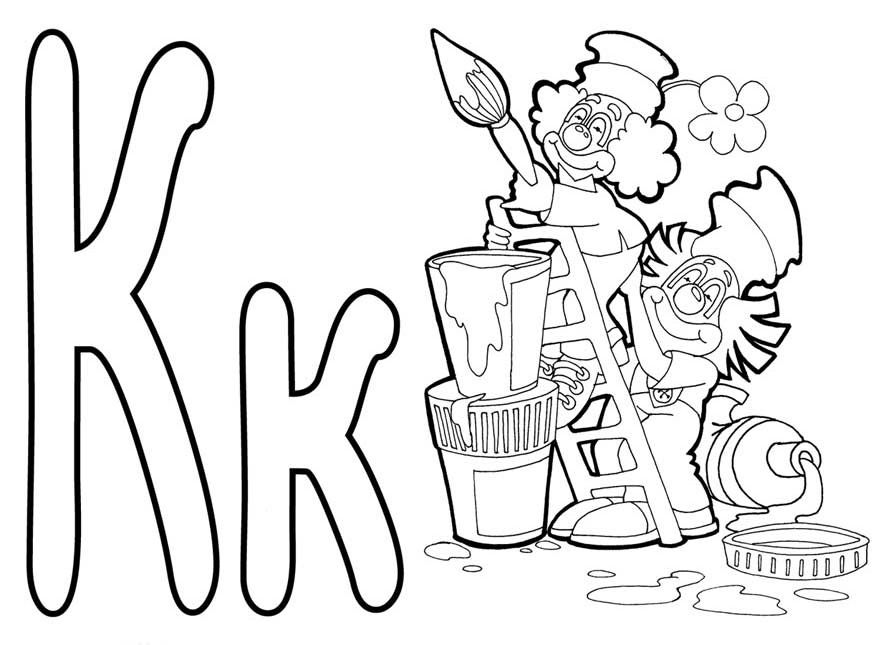 соикщрзплврвнекерзиюьчтяпфкксскееиигекеИра      И-ри-на      Ма-ри-на       Ка-ри-на      Ка-ро-ли-наУ  иг-лы  ушко. У  кош-ки  уш-ки.Иг-ра  «Кош-ки  -  мыш-ки». В   ле-су _________  ку-куш-ка. ка    акамак       ма-кикук-лакро-тыко    ококот        ко-тыа-ку-лаку-куш-каку     уку  ут-ка     ут-киуш-кокош-ка   ку-кууш-ко   уш-ки иг-лалу-кош-коки     икикит        ки-тыиг-рамо-рош-ка